Nominering tillÅrets ÖSK:are och Årets ungdomsledareÅrets ÖSK:areÖsthammars sportklubb delar årligen ut en utmärkelse till en medlem som under sitt medlemskap gjort en särskild bra insats inom klubben.Årets ungdomsledareForsmarks Kraftgrupp AB har i samarbete med Östhammars sportklubb instiftat en stipendiefond för ungdomsledare som under året gjort en särskilt bra insats inom klubben.Alla medlemmar har möjlighet att nominera kandidater till respektive sektionsstyrelse.Varje sektion nominerar därefter max en kandidat till huvudstyrelsen.Nomineringarna skall vara huvudstyrelsen till handa senast xx februari (anpassas per år)För mer information om vad nomineringarna bör innehålla och hur bedömningsreglerna ser ut, se ”Föreningens statuter” under dokument på ÖSK:s hemsida eller kontakta någon i din sektionsstyrelse.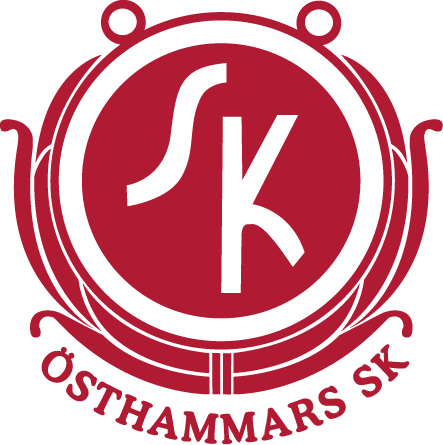 